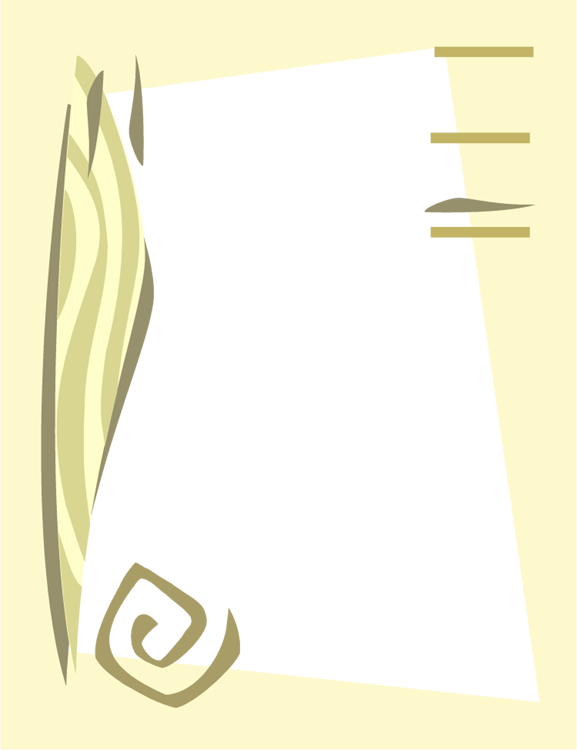 Государственное учреждение дополнительного образования”Сенненский районный центр детей и молодежи“Методы и формы организациизанятий в системе дополнительного образованиядетей и молодежипамятка педагогу дополнительного образованияСенно, 2020Содержание1.Формы занятий в объединении по интересам2.Типы занятийВиды занятий.Активные формы познавательной деятельности, используемые на занятияхМетоды организации занятия в объединении по интересамФормы контроля знаний, умений обучающихсяФормы аттестации учащихся в детском объединении учреждения дополнительного образованияПо своей специфике образовательный процесс в учреждении дополнительного образования детей и молодежи имеет развивающий характер, т. е. направлен на развитие природных задатков детей, реализацию их интересов и способностей. Выбор методов обучения определяется с учетом возможностей обучающихся, возрастных и психофизиологических особенностей детей и подростков; с учетом специфики изучения данной образовательной области, возможностей материально-технической базы, типов и видов учебных занятий.Формы занятий объединения по интересамУчебное занятие, в течение которого учащиеся занимаются с педагогом предметной деятельностью, может иметь различные формы – традиционные привычные и нетрадиционные.	Среди традиционных форм можно отметить:	Лекции – изложение преподавателем предметной информации;	Семинары и коллоквиумы – заранее подготовленные сообщения и выступления в группе и их обсуждение;	Дискуссии – постановка спорных вопросов, отработка умения отстаивать и аргументировать свою точку зрения;	Конференции – совещания для обсуждения различных тем и выработки решений;	Экскурсии, научные экспедиции – поездки с ознакомительными и информационными задачами;	Туристические походы – выработка спортивных и познавательных навыков, а также оздоровление;	Обучающие игры – моделирование различных жизненных обстоятельств с обучающей целью.нетрадиционным формам учебных занятий можно отнести такие:Презентация – публичное представление определенной темы или предмета;Защита проекта – обоснование и представление проделанной работы;Круглый стол – неформальное обсуждение выбранной тематики;		Мозговая атака – решение нестандартных задач в коллективе;Ролевые игры – предложение ребенку стать на место персонажа и действовать от его имени в моделируемой ситуации.Нетрадиционные формы организации деятельности учащихся:Презентация предмета, явления, события, факта-описание, раскрытие роли предмета, социального предназначения в жизни человека, участие в социальных отношениях.Социодрама-сюжетно-ролевая игра, предопределенная позицией главных героев; ситуация выбора, от которой зависят ход жизни и социально-психологические отношения, осознание себя в структуре общественных отношений.Защита проекта - способность проецировать изменения действительности во имя улучшения жизни, соотнесение личных интересов с общественными, предложение новых идей для решения жизненных проблем.Философский стол- коллективная работа по отысканию социального значения и личностного смысла явления жизни - ”Свобода и долг“, ”Человек и природа“ и т.п.”Крепкий орешек“ - решение трудных вопросов в жизни совместно с группой, доверительный разговор на основе добрых взаимоотношений.Конверт вопросов - свободный обмен мнениями на разные темы в дружеской обстановке.Выпускной  ринг -   отчет  выпускников  творческих  коллективов, анализ прошлого, планы на будущее; создание атмосферы дружбы, взаимопонимания; формирование умения взаимодействовать с людьми.Могут также использоваться следующие формы организации учебного занятия:Типы занятий:Типы занятий в объединении по интересам могут быть следующими:Комбинированные – изложение материала, проверка домашнего задания и пройденного материала, закрепление полученных знаний;Подача нового материала;Повторение и усвоение пройденного материала – контрольные и проверочные работы, анализ полученных результатов;Закрепление знаний, умений и навыков – постановка задачи и самостоятельная работа ребенка под руководством педагога;Применение полученных знаний и навыков – прикладная работа ребенка, использующего на практике приобретенных знаний.своей деятельности на занятии педагог должен умело применять психологические методики, которые помогут ему ориентироваться в потребностях, желаниях и интересах детского коллектива. Для этого педагог может использовать анкетирование, психологические тесты, учебное моделирование различных жизненных ситуаций, деловые и ролевые игры.3.Виды занятий:Активные формы познавательной деятельности, используемые на занятиях:	5.Методы организации занятия в объединении по интересам:Методы практико-ориентированной деятельности: упражнения; тренинг; тренировка; репетиция; письменные работы: конспект; выписка; составление докладов; реферат.	Словесные методы обучения: лекция; объяснение; рассказ; чтение; беседа; консультация, диалог.Графические работы: составление таблиц, схем, диаграмм, графиков, чертежей; работа с картами, схемами.Метод наблюдения: запись наблюдений; зарисовка, рисунки ; запись на магнитную ленту звуков, голосов, сигналов; фото-видео съемка; проведение замеров.Исследовательские методы: проведение опытов; лабораторные занятия; эксперименты; опытническая работа на участке.Методы проблемного обучения:проблемное изложение материала: анализ истории научного изучения проблемы, выделение противоречий данной проблемы;эвристическая беседа: постановка проблемных вопросов;объяснение основных понятий, определений, терминов;создание проблемных ситуаций: постановка проблемного вопроса;самостоятельная постановка, формулировка и решение проблемы обучающимися: поиск и отбор аргументов, фактов, доказательств;самостоятельный поиск ответов обучающимися на поставленную проблему;поиск ответов с использованием  ”опор“ (опорных таблиц, алгоритмов).Методы программированного обучения:		объяснение ключевых вопросов программы обучения, остальной материал обучающиеся изучают самостоятельно;	самостоятельное изучение определенной части учебного материала.	Проектные и проектно-конструкторские методы:	разработка проектов, программ; построение гипотез;	моделирование ситуаций;	создание новых способов решения задачи;	создание модели, конструкций, конструирования игр, конструирование из бумаги;	создание творческих работ, литературных произведений;	разработка сценариев-спектаклей, праздников;	художественное конструирование;	создание произведений декоративно-прикладного искусства;	проектирование (планирование) деятельности, конкретных дел.		Метод игры:		Игры: дидактические, развивающие, познавательные, подвижные, народные и.т.д.;	игры на развитие внимания, памяти, глазомера, воображения;	игра-конкурс, игра-путешествие, ролевая игра, деловая игра;		настольные, электротехнические, компьютерные игры, игры-конструкторы.Наглядный метод обучения:наглядные материалы: картины, рисунки, плакаты, фотографии; таблицы, схемы, чертежи, графики;демонстрационные материалы: модели, приборы, предметы;демонстрационные опыты; видеоматериалы.Проведение занятий с использованием средств искусства:изобразительное искусство;декоративно-прикладное искусство;литература; музыка; хореография; пантомима; театр; кино; радио и телевидение.Психологические и социологические методы и приемы, используемые при проведении занятий:анкетирование: разработка, проведение и анализ анкеты, интервьюирование;психологические тесты;создание и решение различных ситуаций (психология общения, социальное окружение);психологический театр; деловая игра.6. Формы контроля знаний, умений учащихсяпедагогической практике сложились следующие формы контроля проверки знаний учащихся.Виды проверок знаний, умений, навыков.Индивидуальный опрос учащегося с устным комментарием товарища.Взаимоопрос учащихся, когда один из учащихся выполняет роль педагога.Опрос-игра  ”Спроси-отвечай“Опрос по цепочке всех учащихся.Конкурс на лучший ответ-вывод по изученной теме.Самопроверка и самооценка знаний (педагог сообщает критерии высокого, среднего, низкого уровня), а учащийся сам должен ответить, почему заслуживает данной оценки.Опрос по билетам (в форме экзамена).Формы контроля могут делиться на индивидуальные и групповые:Формы аттестации учащихся  в объединении по интересам		Контроль проводится с целью определения степени достижения результатов обучения, закрепления знаний, ориентации учащихся на дальнейшее самостоятельное обучение, получение сведений для совершенствования педагогом образовательной программы и методики обучения.		Специфика деятельности в учреждении дополнительного образования предполагает творческий подход к выбору форм педагогического контроля знаний, умений и навыков учащихся. Можно, например, на итоговом занятии провести устный опрос по карточкам, а можно – ”Турнир знатоков“, ”Устный журнал“ или ”Аукцион знаний“. Здесь важно то, что содержание контроля не должно ограничиваться только информацией о пройденном материале. Необходимо включать эмоционально-нравственный и действенно-практический опыт участников образовательного процесса.		Частично решить проблему педагогического контроля в сфере дополнительного образования детей и молодежи может методика коллективной творческой деятельности, помогающая формировать у детей потребность в познании, развивать целеустремленность, наблюдательность, любознательность, творческое воображение.		Успех педагогического контроля будет зависеть от правильного сочетания организаторских и педагогических приемов и средств, грамотного выбора форм с учетом возраста детей.Формы проведения аттестации учащихся:Каржицкая В.В., заместитель директораакцияаукционбенефисбеседавернисажвстреча с интересными людьмивыставка, галереягостинаядиспутзащита проектовиграконцертКВНконкурсконференциякруглый столлабораторное занятиелекция,мастер-классмозговой штурмнаблюдениеолимпиадаоткрытое занятиепосиделкипоходпраздникпрактическое занятиепрезентацияпредставлениерейдрингсалонсеминар,соревнованиеспектакльтворческая мастерскаятренингтурнирфестивальшоуэкскурсияэкзаменэстафетаярмарказаочное путешествие во времени и пространствевыставкаигра-путешествиеимпровизациявстреча с интересными людьмиэкспериментделовая играобраз по сценарию со специальной подготовкойпраздникдругиетворческий портретпрактическая работаработа с литературойигра-сказкалекцияконкурсучебное занятие в мастерскойчтения (литературные, исторические, научные)защита (проекта, программы, реферата)обсуждение сообщений, докладов, рефератовконференциясеминардиспутолимпиадатурнирвикторинааукцион знаниймозговая атакабрейн-рингКВНустный журналпресс-конференциячас вопросов и ответовконкурс, смотр знаний и уменийэстафетапознавательные игры, интеллектуальный марафондебатырепродуктивныйсловесные методы обученияработа с книгойметоды практической работыметод наблюденияисследовательские методыметод проблемного обученияметод программированного обученияпроектно-конструкторский методметод игрынаглядный метод обученияиспользование на занятиях: средств искусства, активных форм познавательной деятельности, психологических и социологических методов и приемовТрадиционныеНетрадиционныеустный опрос в виде фронтальной и индивидуальной проверки знаний; письменный опрос;диктант;зачёт;самостоятельная работа;практическая работа;контрольная работа;лабораторная работа;тестирование; выставки;конкурсы;соревнования;игры; олимпиады;решение кроссвордов; викторин; защита творческих работ или проектов.Индивидуальная форма контроляГрупповые формы контроляБлиц-турнирИндивидуальные карточкиКроссвордКраткий словарик«Найди ошибку»Персональная выставкаРебусСоревнованиеЧайнвордЭкспрес-опросЗачётная работаЗащита творческой идеиЧайнвордЭкспрес-опросЗачётная работаЗащита творческой идеиДеловая играИнтеллектуальная играМозговой штурмТворческий конкурсТематическая выставкаГрафический диктантКоллективная творческая работаЗаключительный концертМузейные урокиПрезентация сувенирной лавкиПутешествие по станциямТуристический слётЧас вопросов и ответовАукцион знанийОткрытое итоговое занятиеКонкурс «Что? Где? Когда?»Эстафета творческих делЗачётный походБенефис коллективаГород мастеровМалые Олимпийские игрыОлимпиада1. Для учащихся старшего и среднего школьного возраста1. Для учащихся старшего и среднего школьного возраста1. Для учащихся старшего и среднего школьного возраста1. Для учащихся старшего и среднего школьного возрастаАукцион знанийКонсультация ”33 вопроса к педагогу“Консультация ”33 вопроса к педагогу“  ОлимпиадаВыставкаКонкурс творческих работКонкурс творческих работРефератВыпускной рингКонкурсКонкурсСобеседованиеДокладКонтрольная работаКонтрольная работаСоревнованиеДиспутКонцертКонцертСдача спортивных и туристских нормативовИнтеллектуальная играКонференцияКонференцияТематический альбомЗащита творческих работ и проектовКроссвордКроссвордТестирование (тест различения, тест опознания, тест на завершение, тест-задача с выбором ответа)Защита рефератов”Мозговой штурм“”Мозговой штурм“Экзамен2.Для учащихся младшего школьного возраста2.Для учащихся младшего школьного возраста2.Для учащихся младшего школьного возраста2.Для учащихся младшего школьного возрастаБеседаКонтрольная работаКонтрольная работа Сдача спортивных и туристских нормативовВикторинаКонцертКонцерт СоревнованиеИграКроссвордКроссворд ТестированиеИнтеллектуальная играОлимпиадаОлимпиада Устный журналКонкурсПутешествиеПутешествие3.Для учащихся дошкольного возраста3.Для учащихся дошкольного возраста3.Для учащихся дошкольного возраста3.Для учащихся дошкольного возрастаИграКонкурс  Сказка  СказкаБеседаКроссворд  Соревнование  СоревнованиеВикторинаПутешествие